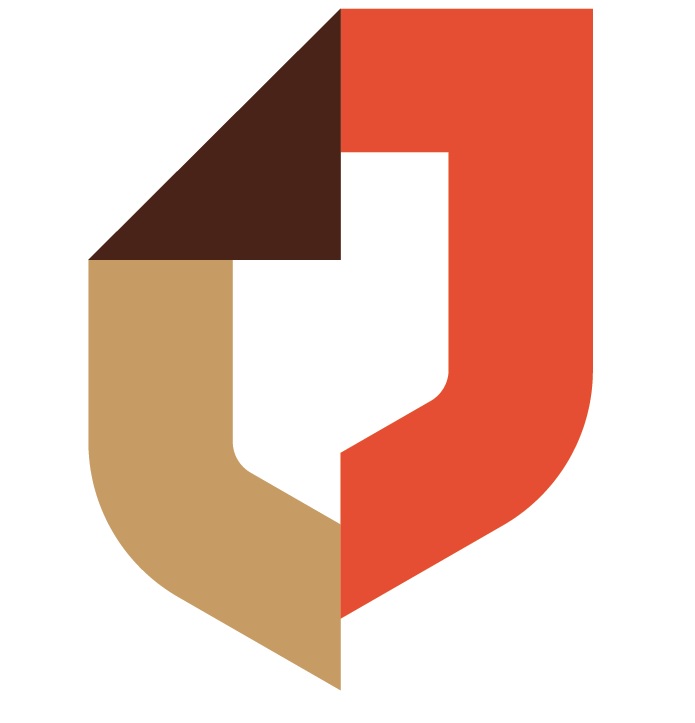 СРОКИ ОКАЗАНИЯ ГОСУДАРСТВЕННЫХ И МУНИЦИПАЛЬНЫХ УСЛУГ И РАЗМЕРЫ ГОСУДАРСТВЕННЫХ ПОШЛИН (ИНЫХ ПЛАТ), НЕОБХОДИМЫХ ДЛЯ ПОЛУЧЕНИЯ УСЛУГПРЕДОСТАВЛЯЕМЫХ В ФИЛИАЛЕ (ТОСП) ГБУ КО «МФЦ КАЛУЖСКОЙ ОБЛАСТИ» ФЕРЗИКОВСКОГО РАЙОНА 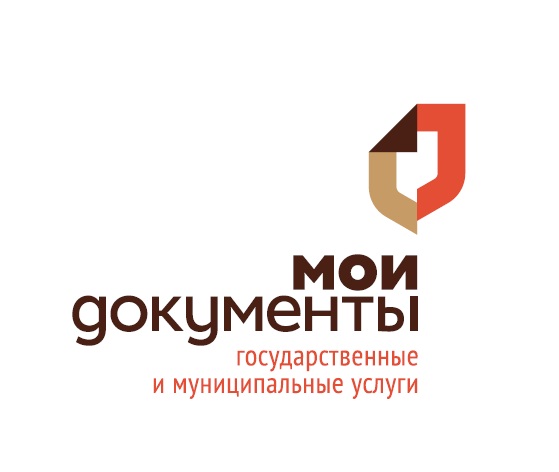 1 Срок передачи документов в орган и из органа начинается не позднее рабочего дня, следующего за днём приема2 В случае необходимости осуществления межведомственного запроса срок увеличивается на 5 рабочих днейПриложение 1В соответствии с частью 1 статьи 16 Федерального закона от 13.07.2015 № 218-ФЗ «О государственной регистрации недвижимости» государственный кадастровый учет и (или) государственная регистрация прав осуществляются в течение следующих сроков (независимо от формы представления документов), если иное не установлено федеральным законом:1) семь рабочих дней с даты приема органом регистрации прав заявления на осуществление государственной регистрации прав и прилагаемых к нему документов;2) девять рабочих дней с даты приема в многофункциональном центре по предоставлению государственных и муниципальных услуг (далее - многофункциональный центр) заявления на осуществление государственной регистрации прав и прилагаемых к нему документов;3) пять рабочих дней с даты приема органом регистрации прав заявления на осуществление государственного кадастрового учета и прилагаемых к нему документов;4) семь рабочих дней с даты приема многофункциональным центром заявления на осуществление государственного кадастрового учета и прилагаемых к нему документов;5) восемь рабочих дней с даты приема органом регистрации прав заявления на осуществление государственного кадастрового учета и государственной регистрации прав и прилагаемых к нему документов;6) десять рабочих дней с даты приема многофункциональным центром заявления на осуществление государственного кадастрового учета и государственной регистрации прав и прилагаемых к нему документов;7) пять рабочих дней с даты поступления в орган регистрации прав вступившего в законную силу судебного акта, установившего обязанность осуществить государственный кадастровый учет и (или) государственную регистрацию прав;8) три рабочих дня с даты поступления в орган регистрации прав судебного акта или акта уполномоченного органа о наложении ареста на недвижимое имущество, или о запрете совершать определенные действия с недвижимым имуществом, или об избрании в качестве меры пресечения залога в соответствии с уголовно-процессуальным законодательством Российской Федерации либо судебного акта или акта уполномоченного органа о снятии ареста или запрета, о возврате залога залогодателю или об обращении залога в доход государства;9) три рабочих дня с даты приема или поступления в орган регистрации прав заявления на осуществление государственной регистрации прав и прилагаемых к нему документов на основании нотариально удостоверенной сделки, свидетельства о праве на наследство, свидетельства о праве собственности на долю в общем имуществе супругов, а в случае поступления таких заявления и документов в электронной форме – в течение одного рабочего дня, следующего за днем поступления соответствующих документов;10) пять рабочих дней с даты приема многофункциональным центром заявления на осуществление государственной регистрации прав и прилагаемых к нему документов на основании нотариально удостоверенной сделки, свидетельства о праве на наследство, свидетельства о праве собственности на долю в общем имуществе супругов;11) пять рабочих дней с даты приема или поступления в орган регистрации прав заявления на осуществление государственной регистрации ипотеки жилого помещения и прилагаемых к нему документов;12) семь рабочих дней с даты приема многофункциональным центром заявления на осуществление государственной регистрации ипотеки жилого помещения и прилагаемых к нему документов.Постановка на государственный кадастровый учет осуществляется без взимания платы с заявителя. За осуществление государственной регистрации прав предусмотрена государственная пошлина.Размеры государственной пошлины за совершение регистрационных действий в соответствии с Налоговым кодексом Российской Федерации (если за совершение таких регистрационных действий статьей 333.35 Налогового кодекса Российской Федерации не установлены льготы по ее уплате)От уплаты государственной пошлины освобождаются:федеральные органы государственной власти, органы государственной власти субъектов Российской Федерации и органы местного самоуправления при их обращении за совершением юридически значимых действий в сфере ГКУ и ГРП;физические лица, признаваемые малоимущими в соответствии с Жилищным кодексом Российской Федерации, - за совершение действий, предусмотренных подпунктом 22 пункта 1 статьи 333.33 настоящего Кодекса, за исключением государственной регистрации ограничений (обременений) прав на недвижимое имущество. Согласно части 2 статьи 49 ЖК РФ малоимущими гражданами в целях ЖК РФ являются граждане, если они признаны таковыми органом местного самоуправления в порядке, установленном законом соответствующего субъекта Российской Федерации, с учетом дохода, приходящегося на каждого члена семьи, и стоимости имущества, находящегося в собственности членов семьи и подлежащего налогообложению. В связи с этим основанием для освобождения физического лица от уплаты государственной пошлины за государственную регистрацию права на недвижимое имущество согласно подпункту 15 пункта 1 статьи 333.35 Кодекса является решение органа местного самоуправления о признании заявителя малоимущим, принятое в соответствии с законом соответствующего субъекта Российской Федерации.Государственная пошлина не уплачивается:за государственную регистрацию права оперативного управления недвижимым имуществом, находящимся в государственной или муниципальной собственности;за государственную регистрацию ограничений (обременений) прав на земельные участки, используемые для северного оленеводства;за государственную регистрацию права постоянного (бессрочного) пользования земельными участками, находящимися в государственной или муниципальной собственности;за внесение изменений в ЕГРН в случае изменения законодательства Российской Федерации;за внесение изменений в ЕГРН при представлении организацией (органом) по учету объектов недвижимого имущества уточненных данных об объекте недвижимого имущества в порядке, установленном статьей 17 Федерального закона от 21 июля 1997 года №122-ФЗ "О государственной регистрации прав на недвижимое имущество и сделок с ним";за государственную регистрацию арестов, прекращения арестов недвижимого имущества;за государственную регистрацию ипотеки, возникающей на основании закона, а также за погашение регистрационной записи об ипотеке;за государственную регистрацию соглашения об изменении содержания закладной, включая внесение соответствующих изменений в записи ЕГРН;за государственную регистрацию возникшего до введения в действие Федерального закона от 21 июля 1997 года №122-ФЗ "О государственной регистрации прав на недвижимое имущество и сделок с ним" права на объект недвижимого имущества при государственной регистрации перехода данного права или сделки об отчуждении объекта недвижимого имущества. В иных предусмотренных пунктом 2 статьи 6 указанного Федерального закона случаях за государственную регистрацию права на объект недвижимого имущества, возникшего до введения в действие указанного Федерального закона, государственная пошлина взимается в размере, равном половине установленной настоящей главой государственной пошлины за государственную регистрацию права на недвижимое имущество;за государственную регистрацию прекращения прав в связи с ликвидацией объекта недвижимого имущества, отказом от права собственности на объект недвижимого имущества, переходом права к новому правообладателю, преобразованием (реконструкцией) объекта недвижимого имущества;за государственную регистрацию прекращения ограничений (обременений) прав на недвижимое имущество;за государственную регистрацию права собственности Российской Федерации на автомобильные дороги, переданные в доверительное управление юридическому лицу, созданному в организационно-правовой форме государственной компании, и на земельные участки, предоставленные в аренду указанному юридическому лицу, государственную регистрацию договоров аренды земельных участков, предоставленных указанному юридическому лицу, а также за государственную регистрацию прекращения прав на такие автомобильные дороги и земельные участки;в случае внесения изменений в выданный документ, направленных на исправление ошибок, допущенных по вине органа и (или) должностного лица, осуществившего выдачу документа, при совершении этим органом и (или) должностным лицом юридически значимого действия.Приложение 2РАЗМЕРЫ ПЛАТЫ ЗА ПРЕДОСТАВЛЕНИЕ СВЕДЕНИЙ, СОДЕРЖАЩИХСЯ В ЕГРНПриложение 3Государственная регистрация юридических лиц, физических лиц в качестве индивидуальных предпринимателей и крестьянских (фермерских) хозяйств<****> Срок передачи документов для филиалов ГБУ КО «МФЦ Калужской области» г. Калуги, г. Обнинска, Козельского, Бабынинского и Малоярославецкого районов составляет 1 рабочий день на передачу документов в орган и 2 рабочих дня на доставку документов из органа. Для остальных объектов филиальной сети ГБУ КО «МФЦ Калужской области» срок передачи документов составляет 3 рабочих дня на передачу документов в орган и 3 рабочих дня на доставку документов из органа.Срок передачи документов в орган начинается не позднее рабочего дня, следующего за днём приема.Сроки оказания государственных и муниципальных услуг, предоставляемых в филиале (ТОСП) ГБУ КО «МФЦ Калужской области» и размеры государственных пошлин (иных плат), необходимых для получения услугпо Ферзиковскому району(по состоянию на 01.07.2019 года)Сроки оказания государственных и муниципальных услуг, предоставляемых в филиале (ТОСП) ГБУ КО «МФЦ Калужской области» и размеры государственных пошлин (иных плат), необходимых для получения услугпо Ферзиковскому району(по состоянию на 01.07.2019 года)Сроки оказания государственных и муниципальных услуг, предоставляемых в филиале (ТОСП) ГБУ КО «МФЦ Калужской области» и размеры государственных пошлин (иных плат), необходимых для получения услугпо Ферзиковскому району(по состоянию на 01.07.2019 года)Сроки оказания государственных и муниципальных услуг, предоставляемых в филиале (ТОСП) ГБУ КО «МФЦ Калужской области» и размеры государственных пошлин (иных плат), необходимых для получения услугпо Ферзиковскому району(по состоянию на 01.07.2019 года)Сроки оказания государственных и муниципальных услуг, предоставляемых в филиале (ТОСП) ГБУ КО «МФЦ Калужской области» и размеры государственных пошлин (иных плат), необходимых для получения услугпо Ферзиковскому району(по состоянию на 01.07.2019 года)№ п/пНаименование услугиСрок оказания услуги (без учета сроков доставки документов)Срок доставки (устанавливается соглашением о взаимодействии)Размер госпошлиныРосреестрРосреестрРосреестрРосреестрРосреестр1Государственный кадастровый учет недвижимого имущества и (или) государственная регистрация прав на недвижимое имуществоПриложение 1Приложение 1Приложение 12Предоставление сведений, содержащихся в Едином государственном реестре недвижимости3 рабочих дня 2 рабочих дня Приложение 2РосимуществоРосимуществоРосимуществоРосимуществоРосимущество3Осуществление в установленном порядке выдачи выписок из реестра федерального имущества- Предоставление выписок из реестра - 10 дней со дня поступления заявления в орган;- Предоставление документов, в форме обобщенной информации об объектах учета реестра федерального имущества- 20 дней со дня поступления заявления в орган5 рабочих дней (6 рабочих дней для ТОСП)1. 200 рублей для физических и юридических лиц;2. Бесплатно органам государственной власти РФ, правоохранительным органам, судам, судебным приставам-исполнителям, органам прокуратуры РФ и т.п. 4Предоставление в собственность, аренду, постоянное (бессрочное) пользование, безвозмездное пользование земельных участков, находящихся в федеральной собственности, без проведения торгов- Государственная услуга по предоставлению земельного участка без проведения торгов в собственность бесплатно, в постоянное (бессрочное) пользование – срок оказания не позднее 30 дней со дня поступления заявления.- Государственная услуга по предоставлению земельного участка без проведения торгов в собственность бесплатно, в постоянное (бессрочное) пользование с использованием административной процедуры предварительного согласования предоставления земельного участка – срок оказания не позднее 60 дней со дня поступления заявления (30 дней (срок оказания услуги) + 30 дней (срок рассмотрения заявления о предварительном согласовании)).- Государственная услуга по предоставлению земельного участка путем заключения договора купли-продажи, договора аренды земельного участка, договора безвозмездного пользования земельным участком -  срок оказания не позднее 60 дней со дня поступления заявления.- Государственная услуга по предоставлению земельного участка путем заключения договора купли-продажи, договора аренды земельного участка, договора безвозмездного пользования земельным участком с использованием административной процедуры предварительного согласования предоставления земельного участка -  срок оказания не позднее 90 дней со дня поступления заявления (60 дней (срок оказания услуги) + 30 дней (срок рассмотрения заявления о предварительном согласовании)).6 рабочих дней (7 рабочих дней для ТОСП)БесплатноМВД РоссииМВД РоссииМВД РоссииМВД РоссииМВД России5Регистрационный учет граждан Российской Федерации по месту пребывания и по месту жительства в пределах Российской Федерации (в части приема и выдачи документов о регистрации и снятии граждан Российской Федерации с регистрационного учета по месту пребывания и по месту жительства в пределах Российской Федерации)- Регистрация по месту пребывания, по месту жительства, снятие с регистрационного учета по месту жительства - 3 рабочих дня со дня поступления документов в орган в полном объеме либо 8 рабочих дней со дня поступления документов в орган в неполном объеме (не представление заявителем правоустанавливающего документа);- Снятие с регистрационного учета по месту пребывания до окончания заявленного срока пребывания - 3 рабочих дня со дня поступления документов в орган3 календарных дня на передачу документов в орган и 2 рабочих дня на доставку документов из органа 1Бесплатно 6Выдача, замена паспортов гражданина Российской Федерации, удостоверяющих личность гражданина Российской Федерации на территории Российской Федерации- 10 дней со дня приема подразделениями всех необходимых документов - в случае оформления паспорта по месту жительства, а также в связи с утратой (похищением) паспорта, если утраченный (похищенный) паспорт ранее выдавался этим же подразделением;- 2 месяца со дня приема подразделениями всех необходимых документов - в случае оформления паспорта не по месту жительства или в связи с утратой (похищением) паспорта, если утраченный (похищенный) паспорт ранее выдавался другим подразделением6 календарных дней на доставку документов и 1 рабочий день для передачи на выдачу 11. Замена (при достижении возраста 20 и 45 лет, изменении внешности, пола, исправлении ошибки, изменении ФИО, сведений о дате или месте рождения) – 300 рублей;2. При утрате или хищении, замене паспорта, пришедшего в негодность – 1500 рублей7Оформление и выдача паспортов гражданина Российской Федерации, удостоверяющих личность гражданина Российской Федерации за пределами территории Российской Федерации- При подаче документов по месту жительства заявителя - 1 месяц;- При наличии документально подтвержденных обстоятельств, связанных с необходимостью экстренного лечения, тяжелой болезнью или смертью близкого родственника и требующих выезда из Российской Федерации, - 3 рабочих дня;- При оформлении паспорта заявителю, имеющему (имевшему) допуск к сведениям особой важности или совершенно секретным сведениям, отнесенным к государственной тайне - 3 месяца;- При подаче документов не по месту жительства заявителя - 4 месяца3 рабочих дня (следующих за днем приема), выдачи готовых результатов нет 1Паспорт старого образца (на 5 лет):- госпошлина за оформление паспорта для взрослых – 2000 рублей;- госпошлина за оформление паспорта для детей до 14 лет – 1000 рублей8Осуществление миграционного учета иностранных граждан и лиц без гражданства в Российской Федерации (в части приема уведомления о прибытии иностранного гражданина или лица без гражданства в место пребывания и проставления отметки о приеме уведомления)Незамедлительно по принятии от заявителя уведомления о прибытии, проверки точности изложенных в нем сведений и наличия необходимых документовРезультат выдается в день приема в форме документа на бумажном носителе 1Срок доставки в ведомство 1 рабочий деньБесплатно9Выдача справок о наличии (отсутствии) судимости и (или) факта уголовного преследования либо о прекращении уголовного преследования30 дней с даты регистрации заявления в органе5 рабочих дней 1Бесплатно10Предоставление сведений об административных правонарушениях в области дорожного движенияВ момент обращенияВ момент обращенияБесплатно11Выдача справок о том, является или не является лицо подвергнутым административному наказанию за потребление наркотических средств или психотропных веществ без назначения врача либо новых потенциально опасных психоактивных веществ30 дней с даты регистрации заявления в органе5 рабочих дней 1Бесплатно12Проведение экзаменов на право управления транспортными средствами и выдача водительских удостоверений (в части выдачи российских национальных водительских удостоверений при замене, утрате (хищении) и международных водительских удостоверений)1 рабочий день со дня поступления документов в органОбщий срок предоставления услуги, включая доставку документов в орган и из органа не должен превышать 5 рабочих дней, следующих, за днем поступления документов в МФЦ  11. Замена национального водительского удостоверения - 2000 рублей2. Выдача (замена) международного водительского удостоверения - 1600 рублейПенсионный фонд Российской ФедерацииПенсионный фонд Российской ФедерацииПенсионный фонд Российской ФедерацииПенсионный фонд Российской ФедерацииПенсионный фонд Российской Федерации13Информирование граждан о предоставлении государственной социальной помощи в виде набора социальных услуг- При личном обращении - не должно превышать 15 минут;- В письменной форме – в течение 30 календарных дней со дня регистрации письменного обращения в органе1 рабочий день на передачу документов в орган (в случае подачи заявления на бумажном носителе)Бесплатно14Выдача гражданам справок о размере пенсий (иных выплат)3 рабочих дня3 рабочих дняБесплатно15Установление ежемесячной денежной выплаты отдельным категориям граждан в Российской ФедерацииСрок не может превышать 10 рабочих дней со дня получения территориальным органом ПФР заявления о назначении ЕДВ с документами, подтверждающими право на получение ЕДВ1 рабочий день на передачу документов в орган (в случае подачи заявления на бумажном носителе)Бесплатно16Информирование застрахованных лиц о состоянии их индивидуальных лицевых счетов в системе обязательного пенсионного страхования согласно Федеральным законам "Об индивидуальном (персонифицированном) учете в системе обязательного пенсионного страхования" и "Об инвестировании средств для финансирования накопительной пенсии в Российской Федерации"Государственная услуга предоставляется заявителю в срок, не превышающий 10 дней со дня получения запроса3 рабочих дняБесплатно17Выдача государственного сертификата на материнский (семейный) капиталЗаявление о выдаче государственного сертификата на материнский (семейный) капитал подлежит рассмотрению ПФР, территориальным органом ПФР, 15 дней с даты приема заявления.3 рабочих дняБесплатно18Рассмотрение заявления о распоряжении средствами (частью средств) материнского (семейного) капиталаЗаявление о распоряжении средствами (частью средств) материнского (семейного) капитала подлежит рассмотрению ПФР, территориальным органом ПФР в месячный срок с даты приема заявления о распоряжении со всеми необходимыми документами. В случае удовлетворения заявления о распоряжении средствами материнского капитала перечисление денежных средств будет осуществляться в течение 10 рабочих дней.Передача документов в орган не позднее 1 рабочего дняПередача уведомления (в случае отказа) – не позднее 5 дней со дня принятия решения органомБесплатно19Прием, рассмотрение заявлений (уведомления) застрахованных лиц в целях реализации ими прав при формировании и инвестировании средств пенсионных накоплений и принятие решений по нимЗаявления рассматриваются ПФР с принятием решения об удовлетворении или отказе в удовлетворении заявления либо оставлении его без рассмотрения в срок до 1 марта года, следующего за годом подачи застрахованным лицом заявления.Услуга предоставляется в МФЦ при наличии возможности формирования заявления в виде электронного документа, который передается в орган в день приемаБесплатно20Прием от граждан анкет в целях регистрации в системе обязательного пенсионного страхования, в том числе прием от застрахованных лиц заявлений об обмене или о выдаче дубликата страхового свидетельства- 5 рабочих дней Отправка заявления в орган в форме электронного документа – в день приема. Передача в МФЦ результатов - не позднее чем через 2 дня после принятия решенияБесплатно21Установление федеральной социальной доплаты к пенсии- 5 рабочих дней со дня получения территориальным органом ПФР сведенийПередача документов в орган в электронном виде – в день приема, на бумажном носителе - не позднее рабочего дня, следующего за днем получения заявления, результат услуги в МФЦ не выдаетсяБесплатно22Установление страховых пенсий, накопительной пенсии и пенсий по государственному пенсионному обеспечениюРассмотрение заявления и принятие решения о назначении либо об отказе в назначении пенсии, о переводе с одной пенсии на другую либо об отказе в переводе с одной пенсии на другую осуществляется территориальным органом ПФР не позднее 10 рабочих дней со дня приема заявления со всеми необходимыми для назначения пенсии документамиПередача документов в орган в электронном виде – в день приема, на бумажном носителе - не позднее рабочего дня, следующего за днем получения заявления, результат услуги в МФЦ не выдается. Уведомление о принятии ПФР документов передается в МФЦ для выдачи заявителю (если это указано в заявлении) не позднее 1 рабочего дня со дня приема органом заявления. Бесплатно 23Выплата страховых пенсий, накопительной пенсии и пенсий по государственному пенсионному обеспечению- Внесение информации в выплатное дело гражданина в соответствии с заявлением о доставке пенсии, заявлением об изменении персональных данных осуществляется не позднее чем через 3 рабочих дня после получения территориальным органом ПФР указанных заявлений с документами.- Заявление о возобновлении выплаты пенсии рассматривается территориальным органом ПФР не позднее чем через 5 рабочих дней со дня получения территориальным органом ПФР указанного заявления и документов;- Заявление о восстановлении выплаты пенсии рассматривается территориальным органом ПФР не позднее чем через 5 рабочих дней со дня получения территориальным органом ПФР указанного заявления и документов;- Рассмотрение заявления о добровольном возмещении излишне полученных сумм пенсии и принятие решения об удержании из установленной пенсии осуществляется территориальным органом ПФР не позднее 5 рабочих дней со дня получения территориальным органом ПФР заявления;- Принятие решения о прекращении выплаты пенсии осуществляется территориальным органом ПФР в течение рабочего дня, следующего за днем получения территориальным органом ПФР заявления о прекращении выплаты пенсии и документов;- По заявлению о факте осуществления (прекращения) работы и (или) иной деятельности решение о выплате сумм страховой пенсии, фиксированной выплаты к страховой пенсии (с учетом повышения фиксированной выплаты к страховой пенсии) выносится не позднее 5 рабочих дней со дня получения заявления и документов;- Запрос выплатного дела направляется территориальным органом ПФР по новому месту жительства гражданина в территориальный орган ПФР по прежнему месту жительства гражданина в течение дня, следующего за днем получения территориальным органом ПФР заявления о запросе выплатного делаПередача документов в орган в электронном виде – в день приема, на бумажном носителе - не позднее рабочего дня, следующего за днем получения заявления, результат услуги в МФЦ не выдается. Уведомление о принятии ПФР документов передается в МФЦ для выдачи заявителю (если это указано в заявлении) не позднее 1 рабочего дня со дня приема органом заявления.БесплатноФонд социального страхования Российской ФедерацииФонд социального страхования Российской ФедерацииФонд социального страхования Российской ФедерацииФонд социального страхования Российской ФедерацииФонд социального страхования Российской Федерации24Прием расчета по начисленным и уплаченным страховым взносам на обязательное социальное страхование на случай временной нетрудоспособности и в связи с материнством и по обязательному социальному страхованию от несчастных случаев на производстве и профессиональных заболеваний, а также по расходам на выплату страхового обеспечения (форма 4-ФСС) Прием Расчета, поступившего в Фонд, в территориальный орган Фонда, в том числе направленного заявителем с использованием средств почтовой связи, посредством обращения в многофункциональный центр, а также представленного в форме электронного документа, осуществляется не позднее рабочего дня, следующего за днем его поступленияПередача документов в орган – не позднее 1 рабочего дня, следующего за днём приема.Результат в МФЦ не предоставляетсяБесплатно25Предоставление гражданам, имеющим право на получение государственной социальной помощи в виде набора социальных услуг, государственной услуги по предоставлению при наличии медицинских показаний путевок на санаторно-курортное лечение, осуществляемое в целях профилактики основных заболеваний, и бесплатного проезда на междугородном транспорте к месту лечения и обратно в части приема заявления о предоставлении путевки на санаторно-курортное лечение и справки для получения путевки по форме № 070/у-04.- Не позднее 10 дней с момента поступления заявления о предоставлении санаторно-курортной путевки и справки для получения путевки, территориальные органы Фонда сообщают заявителю о регистрации его заявления с указанием даты регистрации и регистрационного номера;- предоставление путевки осуществляется заблаговременно, но не позднее чем за 18 дней (для детей-инвалидов, инвалидов с заболеваниями и последствиями травм спинного и головного мозга - за 21 день) до даты заезда в санаторно-курортное учреждение;- предоставление заявителю специальных талонов и (или) именных направлений для проезда к месту лечения и обратно, осуществляется не позднее 5 рабочих дней с момента поступления в территориальный орган Фонда документовПередача документов в орган в электронном виде – не позднее 1 рабочего дня, следующего за днём приема 1Результат в МФЦ не предоставляетсяБесплатно26Прием документов, служащих основаниями для исчисления и уплаты (перечисления) страховых взносов, а также документов, подтверждающих правильность исчисления и своевременность уплаты (перечисления) страховых взносовНе позднее 1 рабочего дня, следующего за днем поступления документов в территориальный орган ФССПередача документов в орган - не позднее 10 дней.Результат в МФЦ не предоставляетсяБесплатно27Регистрация и снятие с регистрационного учета лиц, добровольно вступивших в правоотношения по обязательному социальному страхованию на случай временной нетрудоспособности и в связи с материнством - Регистрация в качестве страхователей, а также выдача (направление) документа, являющегося результатом предоставления государственной услуги, осуществляются в срок, не превышающий 5 рабочих дней со дня получения территориальным органом ФСС документов- Снятие с регистрационного учета страхователя, а также выдача (направление) документа, являющегося результатом предоставления государственной услуги, осуществляются в срок не превышающий 14 рабочих дней со дня получения территориальным органом ФСС документовПередача документов в орган в электронном виде – не позднее 1 рабочего дня, следующего за днём приема 1Результат в МФЦ не предоставляется Бесплатно28Регистрация и снятие с регистрационного учета страхователей - физических лиц, заключивших трудовой договор с работником- При регистрации в качестве страхователей - 3 рабочих дня со дня получения территориальным органом ФСС документов.- При снятии с регистрационного учета страхователей - срок, не превышающий 14 рабочих дней со дня поступления в территориальный орган Фонда заявления о снятии с регистрационного учета в территориальном органе Фонда физического лица.- При регистрации (снятии с регистрационного учета) страхователей в связи с изменением места жительства - учетное дело страхователя передается территориальным органом Фонда, в котором был зарегистрирован страхователь, в территориальный орган Фонда по новому месту жительства страхователя в течение 5 рабочих дней со дня получения документов, необходимых для регистрации страхователя по новому месту жительства. Передача документов в орган в электронном виде – не позднее 1 рабочего дня, следующего за днём приема 1Результат в МФЦ не предоставляетсяБесплатно29Регистрация страхователей и снятие с учета страхователей - физических лиц, обязанных уплачивать страховые взносы в связи с заключением гражданско-правового договора- При регистрации в качестве страхователей - 3 рабочих дня со дня получения территориальным органом ФСС документов.- При снятии с регистрационного учета страхователей - срок, не превышающий 14 рабочих дней со дня поступления в территориальный орган Фонда заявления о снятии с регистрационного учета в территориальном органе Фонда физического лица.- При регистрации (снятии с регистрационного учета) страхователей в связи с изменением места жительства - учетное дело страхователя передается территориальным органом Фонда, в котором был зарегистрирован страхователь, в территориальный орган Фонда по новому месту жительства страхователя в течение 5 рабочих дней со дня получения документов, необходимых для регистрации страхователя по новому месту жительства. Передача документов в орган в электронном виде – не позднее 1 рабочего дня, следующего за днём приема 1Результат в МФЦ не предоставляетсяБесплатно 30Подтверждение основного вида экономической деятельности страхователя по обязательному социальному страхованию от несчастных случаев на производстве и профессиональных заболеваний – юридических лиц, а также видов экономической деятельности подразделений страхователя, являющихся самостоятельными классификационными единицами. - В части подтверждения основного вида экономической деятельности заявителя осуществляется в двухнедельный срок с даты приема заявления и документов;- В части отнесения подразделений заявителя к самостоятельным классификационным единицам по согласованию с Фондом с одновременным подтверждением основного вида экономической деятельности данных подразделений осуществляется в следующие сроки:- территориальный орган Фонда в течение 7 рабочих дней со дня представления заявителем комплекта документов, предусмотренного регламентом, направляет их на согласование в Фонд;- Фонд в течение 20 рабочих дней с даты поступления из территориального органа Фонда заявления и комплекта документов, рассматривает их на предмет соответствия требованиям и о результатах рассмотрения информирует территориальный орган Фонда по месту регистрации заявителя;- по результатам рассмотрения территориальный орган Фонда в двухнедельный срок уведомляет заявителя об установленных с начала текущего года размерах страхового тарифа, соответствующих классам профессионального риска, по каждой самостоятельной квалификационной единицеПередача документов в орган - не позднее 5 дней.Результат в МФЦ не предоставляетсяБесплатно31Обеспечение инвалидов техническими средствами реабилитации и (или) услугами и отдельных категорий граждан из числа ветеранов протезами (кроме зубных протезов), протезно-ортопедическими изделиями, а также выплата компенсации за самостоятельно приобретенные инвалидами технические средства реабилитации (ветеранами протезы (кроме зубных протезов), протезно-ортопедические изделия) и (или) оплаченные услуги и ежегодная денежная компенсация расходов инвалидов на содержание и ветеринарное обслуживание собак-проводников (в части подачи заявления о предоставлении инвалидам технических средств реабилитации и (или) услуг и отдельным категориям граждан из числа ветеранов протезов (кроме зубных протезов), протезно-ортопедических изделий, а также выплата компенсации за самостоятельно приобретенные инвалидами технические средства реабилитации (ветеранами протезы (кроме зубных протезов), протезно-ортопедические изделия) и (или) оплаченные услуги и ежегодной денежной компенсации расходов инвалидов на содержание и ветеринарное обслуживание собак-проводников)- В части обеспечения техническим средством (изделием) территориальный орган Фонда в 15-дневный срок с даты поступления заявления и документов, в письменной форме уведомляет заявителя о постановке на учет по обеспечению техническим средством (изделием). Одновременно с уведомлением о постановке на учет территориальный орган Фонда высылает (выдает) заявителю направление на получение (изготовление) технического средства (изделия).- В части предоставления проезда к месту нахождения организации, в которую выдано направление на получение (изготовление) технического средства (изделия), и обратно территориальный орган Фонда в 15-дневный срок с даты поступления заявления одновременно с направлением высылает (выдает) заявителю специальный талон и (или) именное направление на соответствующие виды транспорта.- В части перевода русского жестового языка (сурдоперевода, тифлосурдоперевода) Территориальный орган Фонда не позднее 3 рабочих дней с даты поступления заявления и документов, осуществляет постановку заявителя на учет по предоставлению услуг по переводу русского жестового языка и высылает (выдает) направление на их получение.- Выплата ежегодной денежной компенсации расходов на содержание и ветеринарное обслуживание собак-проводников, осуществляется территориальными органами Фонда в месяце, следующем за месяцем, в котором было подано заявление.- Выплата иных компенсаций, предусмотренных регламентом осуществляется территориальным органом Фонда в месячный срок с даты принятия решения о ее выплате, которое принимается территориальным органом Фонда в течение 30 дней со дня подачи заявления и документовПередача документов в орган в электронном виде – не позднее 1 рабочего дня, следующего за днём приема 1Результат в МФЦ не предоставляетсяБесплатно 32Назначение обеспечения по обязательному социальному страхованию от несчастных случаев на производстве и профессиональных заболеваний в виде оплаты дополнительных расходов, связанных с медицинской, социальной и профессиональной реабилитацией застрахованного при наличии прямых последствий страхового случая- срок принятия территориальным органом Фонда решения о предоставлении (приостановлении предоставления) государственной услуги в части оплаты дополнительных расходов составляет 10 дней с даты поступления в территориальный орган Фонда заявления о предоставлении государственной услугиПередача документов в орган в электронном виде – не позднее 1 рабочего дня, следующего за днём приема 1Результат в МФЦ не предоставляетсяБесплатно ФНС РоссииФНС РоссииФНС РоссииФНС РоссииФНС России33Государственная регистрация юридических лиц, физических лиц в качестве индивидуальных предпринимателей и крестьянских (фермерских) хозяйствПриложение 3Приложение 3Приложение 334Бесплатное информирование (в том числе в письменной форме) налогоплательщиков, плательщиков сборов, плательщиков страховых взносов и налоговых агентов о действующих налогах и сборах, страховых взносах, законодательстве Российской Федерации о налогах и сборах и принятых в соответствии с ним нормативных правовых актах, порядке исчисления и уплаты налогов и сборов, страховых взносов, правах и обязанностях налогоплательщиков, плательщиков сборов, плательщиков страховых взносов и налоговых агентов, полномочиях налоговых органов и их должностных лиц (в части приема запроса и выдачи справки об исполнении налогоплательщиком (плательщиком сборов, плательщиком страховых взносов, налоговым агентом) обязанности по уплате налогов, сборов, страховых взносов, пеней, штрафов, процентов)- в течение 10 рабочих дней со дня поступления в инспекцию ФНС России соответствующего письменного запроса (в части выдачи справки об исполнении налогоплательщиком (плательщиком сборов, плательщиком страховых взносов, налоговым агентом) обязанности по уплате налогов, сборов, страховых взносов, пеней, штрафов, процентов)2 рабочих дня 1Бесплатно35Предоставление заинтересованным лицам сведений, содержащихся в реестре дисквалифицированных лиц- срок предоставления государственной услуги не должен превышать 5 рабочих дней со дня получения (регистрации) территориальным налоговым органом, уполномоченной организацией соответствующего запроса2 рабочих дня 1- 100 рублей36Предоставление выписки из Единого государственного реестра налогоплательщиков (в части предоставления по запросам физических и юридических лиц выписок из указанного реестра, за исключением сведений, содержащих налоговую тайну)- срок предоставления государственной услуги, срок выдачи (направления) документа, являющегося результатом предоставления государственной услуги, не должен превышать 5 рабочих дней со дня регистрации запроса в налоговом органе2 рабочих дня 1- 100 рублей (получение выписки в обычном порядке, 5р.д.) - 200 рублей (получение выписки в срочном порядке, не позднее следующего дня)(при обращении с запросом об идентификационном номере налогоплательщика и коде причины постановки на учет)37Предоставление сведений и документов, содержащихся в Едином государственном реестре юридических лиц и Едином государственном реестре индивидуальных предпринимателей (в части предоставления по запросам физических и юридических лиц выписок из указанных реестров, за исключением выписок, содержащих сведения ограниченного доступа)- предоставление сведений и документов не должно превышать пять дней со дня получения налоговым органом запроса о предоставлении государственной услуги. (срочное предоставление сведений и документов осуществляется не позднее 1 рабочего дня, следующего за днем получения налоговым органом запроса)2 рабочих дня 1- 200 рублей (получение выписки в обычном порядке, 5р.д.)- 400 рублей (получение выписки в срочном порядке, не позднее следующего дня)(в отношении самих себя ЮЛ и ИП получают выписки бесплатно)38Предоставление сведений, содержащихся в государственном адресном реестре- сведения, содержащиеся в государственном адресном реестре, предоставляются территориальным налоговым органом в течение 5 рабочих дней со дня получения запроса территориальным налоговым органом2 рабочих дня 11. в форме документа на бумажном носителе- физические лица – 115 рублей за 1 экз.;- юридические лица – 1000 рублей за 1 экз.Выписка в форме электронного документа предоставляется бесплатно.2. Предоставление в виде обобщенной информации в форме электронного документа по:- одному населенному пункту – 50 рублей за 1 экз. для физических лиц и 500 рублей за 1 экз. для юридических лиц;- одному поселению – 75 рублей за 1 экз. и 750 рублей за 1 экз. для юридических лиц;- одному муниципальному району, городскому округу – 100 рублей за 1 экз. и 1000 рублей за 1 экз. для юридических лиц- одному субъекту Российской Федерации – 500 рублей за 1 экз. и 5000 рублей за 1 экз. для юридических лиц;- Российской Федерации – 2500 рублей за 1 экз. и 25000 рублей за 1 экз. для юридических лиц.Обобщенная информация в форме документа на бумажном носителе не представляетсяФССП РоссииФССП РоссииФССП РоссииФССП РоссииФССП России39Предоставление информации по находящимся на исполнении исполнительным производствам в отношении физического и юридического лица- предоставление информации с сайта ФССП в присутствии заявителя;- срок предоставления государственной услуги, включая направление заявителю документов, являющихся результатом предоставления государственной услуги, - 17 рабочих дней со дня поступления заявления в ФССП России;- срок направления заявителю документов, являющихся результатом предоставления государственной услуги, - не позднее 1 рабочего дня, следующего за днем оформленияНаправление документов в орган в электронном виде – не позднее 1 рабочего дня БесплатноУполномоченные федеральные органы исполнительной власти (Роспотребнадзор/ФМБА, ГУ МЧС России по Калужской области, Государственная жилищная инспекция Калужской области, Комитет ветеринарии при Правительстве Калужской области, УГАДН по Калужской области (Ространснадзор))Уполномоченные федеральные органы исполнительной власти (Роспотребнадзор/ФМБА, ГУ МЧС России по Калужской области, Государственная жилищная инспекция Калужской области, Комитет ветеринарии при Правительстве Калужской области, УГАДН по Калужской области (Ространснадзор))Уполномоченные федеральные органы исполнительной власти (Роспотребнадзор/ФМБА, ГУ МЧС России по Калужской области, Государственная жилищная инспекция Калужской области, Комитет ветеринарии при Правительстве Калужской области, УГАДН по Калужской области (Ространснадзор))Уполномоченные федеральные органы исполнительной власти (Роспотребнадзор/ФМБА, ГУ МЧС России по Калужской области, Государственная жилищная инспекция Калужской области, Комитет ветеринарии при Правительстве Калужской области, УГАДН по Калужской области (Ространснадзор))Уполномоченные федеральные органы исполнительной власти (Роспотребнадзор/ФМБА, ГУ МЧС России по Калужской области, Государственная жилищная инспекция Калужской области, Комитет ветеринарии при Правительстве Калужской области, УГАДН по Калужской области (Ространснадзор))40Прием и учет уведомлений о начале осуществления юридическими лицами и индивидуальными предпринимателями отдельных видов работ и услуг согласно перечню, предусмотренному постановлением Правительства Российской Федерации от 16 июля 2009 г. N 584 "Об уведомительном порядке начала осуществления отдельных видов предпринимательской деятельности"- регистрация территориальными органами Роспотребнадзора уведомлений осуществляется в день их поступления;- размещение сведений, содержащихся в зарегистрированных уведомлениях на официальном сайте Роспотребнадзора, в подразделе "Информационные системы, реестры" - "Реестр уведомлений о начале осуществления отдельных видов предпринимательской деятельности" (http://notice.crc.ru/) раздела "Основные направления деятельности" осуществляется в течение 10 дней со дня регистрации уведомленияНаправление документов в орган в электронном виде – не позднее 1 рабочего дня.Доставка документов на бумажных носителях – не позднее 3- х рабочих днейБесплатноУслуги органов ЗАГСУслуги органов ЗАГСУслуги органов ЗАГСУслуги органов ЗАГСУслуги органов ЗАГС41Государственная регистрация заключения брака (в части приема заявления о предоставлении государственной услугиГосударственная регистрация заключения брака производится по истечении месяца со дня подачи соответствующего заявления в орган, предоставляющий государственную услугу.Дата и время регистрации заключения брака устанавливаются по согласованию с заявителями и указываются на заявлениях.2 рабочих дня (4 для ТОСП)300 рублей42Государственная регистрация расторжения брака по взаимному согласию супругов, не имеющих общих несовершеннолетних детей (в части приема заявления о предоставлении государственной услуги)Государственная регистрация расторжения брака (по взаимному согласию супругов, не имеющих общих детей, не достигших совершеннолетия, и по заявлению одного из супругов в случаях, установленных федеральным законодательством) производится по истечении месяца со дня подачи соответствующего заявления в орган, предоставляющий государственную услугу.Дата и время регистрации расторжения брака устанавливаются по согласованию с заявителями и указываются на заявлениях.2 рабочих дня (4 для ТОСП)650 рублей с каждого из супругов43Прием заявления о повторной выдаче свидетельства о государственной регистрации акта гражданского состояния или иного документа, подтверждающего наличие либо отсутствие факта государственной регистрации акта гражданского состояния, и повторная выдача свидетельства о государственной регистрации акта гражданского состояния или иного документа, подтверждающего наличие либо отсутствие факта государственной регистрации акта гражданского состояния.1 рабочий день (на подготовку документа в органе) 2 рабочих дня (4 для ТОСП)- за свидетельство – 350 рублей - за справку – 200 рублей - за выдачу справки для представления в уполномоченные органы по вопросам назначения либо перерасчета пенсий и (или) социальных пособий -   бесплатно - гражданам, имеющим льготы в соответствии со статьей 333.35 НК РФ, при наличии подтверждающего документа - бесплатноУслуги органов ЗАГС (экспериментальные)Услуги органов ЗАГС (экспериментальные)Услуги органов ЗАГС (экспериментальные)Услуги органов ЗАГС (экспериментальные)Услуги органов ЗАГС (экспериментальные)44Государственная регистрация рождения в случае заявления о рождении ребенка родителями (одним из родителей) на основании документа установленной формы о рождении, выданного медицинской организацией Российской Федерации, в части приема заявления и выдачи свидетельства о рожденииВ течение 1 рабочего дня со дня поступления необходимых документов2 рабочих дня  1Бесплатно45Государственная регистрация смерти в случае заявления о смерти физическим лицом на основании документа о смерти, выданного медицинской организацией Российской Федерации, в части приема заявления и выдачи свидетельства о смертиВ течение 1 рабочего дня со дня поступления необходимых документов2 рабочих дня  1БесплатноГосударственные услуги социального блока по переданным полномочиямГосударственные услуги социального блока по переданным полномочиямГосударственные услуги социального блока по переданным полномочиямГосударственные услуги социального блока по переданным полномочиямГосударственные услуги социального блока по переданным полномочиям46Выдача заключений лицам, желающим усыновить ребёнка (детей), об их возможности быть усыновителями, постановка на учет кандидатов в усыновители- не более 13 дней со дня представления документов, предусмотренных административным регламентом и поступления в орган, предоставляющий государственную услугу, документов, запрашиваемых посредством межведомственного электронного взаимодействияНаправление документов в орган – не позднее 2 рабочих дней 1, 2Бесплатно47Оказание материальной помощи отдельным категориям лиц- решение о предоставлении и размере материальной помощи в каждом конкретном случае принимается в 25-дневный срок со дня регистрации письменного обращения заявителяНаправление документов в орган – не позднее 2 рабочих дней 1, 2Бесплатно48Подбор, учет и подготовка граждан, выразивших желание стать опекунами или попечителями либо принять детей, оставшихся без попечения родителей, в семью на воспитание в иных установленных семейным законодательством формах- не более 13 дней со дня регистрации поступивших от заявителя в орган, предоставляющий государственную услугу, заявления и документов согласно административному регламенту, а также документов, запрашиваемых посредством межведомственного информационного взаимодействия Направление документов в орган – не позднее 2 рабочих дней 1, 2Бесплатно49Предоставление мер социальной поддержки отдельным категориям граждан на оплату жилого помещения и коммунальных услуг- решение о назначении компенсации расходов принимается уполномоченным органом в течение 10 рабочих дней с даты представления заявления и документовНаправление документов в орган – не позднее 2 рабочих дней 1, 2Бесплатно50Назначение и выплата ежемесячного пособия на ребенка- решение о назначении и выплате ежемесячного пособия на ребенка принимается в 10-дневный срок со дня подачи заявления о назначении пособия со всеми необходимыми документамиНаправление документов в орган – не позднее 2 рабочих дней 1, 2Бесплатно51Прием заявлений и организация предоставления гражданам субсидий на оплату жилого помещения и коммунальных услуг- решение о предоставлении государственной услуги или об отказе в ее предоставлении принимается руководителем ОМСУ в течение 10 дней с даты получения всех документов, предусмотренных административным регламентомНаправление документов в орган – не позднее 2 рабочих дней 1, 2Бесплатно52Назначение и выплата ежемесячной денежной выплаты ветеранам труда и лицам, проработавшим в тылу в период с 22 июня 1941 года по 9 мая 1945 года не менее шести месяцев, исключая период работы на временно оккупированных территориях СССР, либо награжденных орденами и медалями СССР за самоотверженный труд в период Великой Отечественной войны- решение о назначении и выплате (либо мотивированный отказ в назначении и выплате) принимается в 15-дневный срок с даты обращения заявителяНаправление документов в орган – не позднее 2 рабочих дней 1, 2Бесплатно53Назначение и выплата ежемесячного пособия по уходу за ребенком лицам, осуществляющим уход за ребенком и не подлежащим обязательному социальному страхованию, в том числе обучающимся по очной форме обучения в образовательных учреждениях - решение о назначении ежемесячного пособия по уходу за ребенком принимается в 10-дневный срок с даты приема (регистрации) заявления о назначении пособия со всеми необходимыми документами.Направление документов в орган – не позднее 2 рабочих дней 1, 2Бесплатно54Назначение и выплата единовременного пособия при рождении второго и последующих детей- решение о назначении и выплате единовременного пособия принимается органом, назначающим пособие, в 10-дневный срок со дня подачи заявления о назначении единовременного пособия со всеми необходимыми документами.Направление документов в орган – не позднее 2 рабочих дней 1, 2Бесплатно55Назначение и выплата единовременного пособия при рождении ребенка неработающим гражданам и обучающимся по очной форме обучения в образовательных учреждениях начального профессионального, среднего профессионального и высшего профессионального образования и учреждениях послевузовского профессионального образования- единовременное пособие при рождении ребенка назначается не позднее 10 дней с даты приема (регистрации) заявления со всеми необходимыми документамиНаправление документов в орган – не позднее 2 рабочих дней 1, 2Бесплатно56Предоставление материнского (семейного) капитала при рождении третьего или последующих детей- решение о предоставлении материнского капитала принимается уполномоченным органом в 10-дневный срок со дня подачи заявления со всеми необходимыми документамиНаправление документов в орган – не позднее 2 рабочих дней 1, 2Бесплатно57Назначение и предоставление ежемесячной денежной выплаты при рождении третьего ребенка или последующих детей до достижения ребенком возраста трех летНаправление документов в орган – не позднее 2 рабочих дней 1, 2Бесплатно58Назначение и выплата пособия многодетным семьям, имеющим четырех и более детейРешение о назначении и выплате пособия принимается руководителем органа социальной защиты населения в 10-дневный срок со дня подачи заявления о назначении пособия со всеми необходимыми документамиНаправление документов в орган – не позднее 2 рабочих дней 1, 2Бесплатно59Назначение и выплата ежемесячной денежной выплаты на содержание усыновленного ребенка (детей)- решение об установлении денежной выплаты принимается министерством в 15-дневный срок со дня подачи заявления со всеми необходимыми документамиНаправление документов в орган – не позднее 2 рабочих дней 1, 2Бесплатно60Назначение и выплата ежемесячной денежной выплаты реабилитированным лицам и лицам, признанным пострадавшими от политических репрессий- решение о назначении и выплате (либо мотивированный отказ в назначении и выплате) принимается в 15-дневный срок с даты обращения заявителяНаправление документов в орган – не позднее 2 рабочих дней 1, 2Бесплатно61Назначение и выплата ежемесячной доплаты к пенсии отдельным категориям лиц в соответствии с законодательством Калужской области:- в течение 15 дней со дня поступления заявления со всеми необходимыми документамиНаправление документов в орган – не позднее 2 рабочих дней 1, 2Бесплатно62Компенсация за проезд детям, нуждающимся в санаторно-курортном лечении, и сопровождающим их лицам- в течение 10 дней со дня регистрации заявления со всеми необходимыми документамиНаправление документов в орган – не позднее 2 рабочих дней 1, 2Бесплатно63Назначение и выплата ежемесячного пособия родителям и вдовам военнослужащих, сотрудников органов внутренних дел и органов уголовно-исполнительной системы Министерства юстиции Российской Федерации, погибших при исполнении государственных обязанностей на территории Афганистана и Северо-Кавказского региона, а также военнослужащих, проходивших военную службу по призыву, погибших при исполнении обязанностей военной службы- в течение 15 дней со дня поступления заявления со всеми необходимыми документамиНаправление документов в орган – не позднее 2 рабочих дней 1, 2Бесплатно64Назначение ежемесячной компенсационной выплаты нетрудоустроенным женщинам, имеющим детей в возрасте до 3 лет, уволенным в связи с ликвидацией организации*- в течение 10 дней со дня регистрации заявления со всеми необходимыми документамиНаправление документов в орган – не позднее 2 рабочих дней 1, 2Бесплатно65Назначение и выплата пособия по беременности и родам женщинам, уволенным в связи с ликвидацией организации- пособие назначается не позднее 10 дней с даты приема (регистрации) заявления со всеми необходимыми документамиНаправление документов в орган – не позднее 2 рабочих дней 1, 2Бесплатно66Назначение и выплата ежемесячного пособия детям военнослужащих и сотрудников органов специального назначения, погибших в результате разрешения кризиса в Чеченской Республике- в течение 10 дней со дня регистрации заявления со всеми необходимыми документамиНаправление документов в орган – не позднее 2 рабочих дней 1, 2Бесплатно67Назначение и выплата ежемесячной денежной компенсации на полноценное питание детям второго и третьего года жизни- решение о назначении либо об отказе в назначении ежемесячной денежной компенсации принимается уполномоченным органом в 10-дневный срок со дня подачи заявления и документовНаправление документов в орган – не позднее 2 рабочих дней 1, 2Бесплатно68Назначение и выплата компенсации расходов многодетным семьям на проезд детей автомобильным и железнодорожным транспортом общего пользования- решение о назначении компенсации расходов принимается уполномоченным органом в течение 10 рабочих дней с даты обращения заявителяНаправление документов в орган – не позднее 2 рабочих дней 1, 2Бесплатно69Назначение и предоставление ежегодной денежной выплаты гражданам, награжденным нагрудным знаком "Почетный донор России", "Почетный донор СССР"- решение о назначении либо об отказе в назначении ежегодной денежной выплаты принимается уполномоченным органом в 15-дневный срок со дня подачи заявления и документовНаправление документов в орган – не позднее 2 рабочих дней 1, 2Бесплатно70Оказание единовременной социальной помощи супружеским парам в связи с юбилеями совместной жизни- решение о назначении либо об отказе в назначении единовременной социальной помощи принимается уполномоченным органом в 30-дневный срок со дня подачи заявления и документовНаправление документов в орган – не позднее 2 рабочих дней 1, 2БесплатноМинистерство строительства и ЖКХ Калужской областиМинистерство строительства и ЖКХ Калужской областиМинистерство строительства и ЖКХ Калужской областиМинистерство строительства и ЖКХ Калужской областиМинистерство строительства и ЖКХ Калужской области71Предоставление молодым семьям дополнительных социальных выплат при рождении (усыновлении) одного ребенка на цели погашения части кредита или займа, предоставленного на приобретение или строительство жилья, в том числе ипотечного жилищного кредита, либо компенсации затраченных молодой семьей собственных средств на приобретение жилья или строительство индивидуального жилья в рамках государственной программы Калужской области «Обеспечение доступным и комфортным жильем и коммунальными услугами населения Калужской области».Общий срок предоставления государственной услуги не может превышать 60 календарных дней со дня регистрации представленных документов (в органе, предоставляющем услугу), в том числе 10-дневный срок принятия решения о предоставлении дополнительной социальной выплаты либо решения об отказе в предоставлении дополнительной выплатыНаправление документов в орган – н позднее 5 рабочих днейБесплатноМинистерство сельского хозяйства Калужской областиМинистерство сельского хозяйства Калужской областиМинистерство сельского хозяйства Калужской областиМинистерство сельского хозяйства Калужской областиМинистерство сельского хозяйства Калужской области72Выдача и аннулирование охотничьего билета- предоставление государственной услуги по выдаче охотничьего билета (в т. ч. в случае утраты) осуществляется в течение 5 (пяти) рабочих дней со дня поступления в министерство заявления и документов. - предоставление государственной услуги по аннулированию охотничьего билета осуществляется в течение 5 (пяти) рабочих дней с момента регистрации запроса заявителя в министерстве.4 рабочих дняБесплатноУправление административно-технического контроля Калужской областиУправление административно-технического контроля Калужской областиУправление административно-технического контроля Калужской областиУправление административно-технического контроля Калужской областиУправление административно-технического контроля Калужской области73Выдача разрешений (дубликатов разрешений) на осуществление деятельности по перевозке пассажиров и багажа легковым такси на территории субъекта Российской ФедерацииВ случае участия МФЦ в организации предоставления государственной услуги разрешение выдается в течение пятнадцати рабочих дней с даты подачи заявления (в МФЦ), за исключением случая по выдаче дубликата разрешения (10 рабочих дней, с даты подачи заявления в МФЦ)Сроки передачи включены в срок оказания услугиБесплатноМинистерство лесного хозяйства Калужской областиМинистерство лесного хозяйства Калужской областиМинистерство лесного хозяйства Калужской областиМинистерство лесного хозяйства Калужской областиМинистерство лесного хозяйства Калужской области74Прием лесных деклараций и отчетов об использовании лесов от граждан, юридических лиц, осуществляющих использование лесов- прием лесных деклараций - 5 рабочих дней с момента регистрации в уполномоченном органеПередача документов в лесничество - не позднее 3 рабочих днейБесплатно74Прием лесных деклараций и отчетов об использовании лесов от граждан, юридических лиц, осуществляющих использование лесов- прием отчетов об использовании лесов - 15 рабочих дней с момента регистрации в уполномоченном органеПередача документов в лесничество - не позднее 3 рабочих днейБесплатноМинистерство природных ресурсов и экологии Калужской областиМинистерство природных ресурсов и экологии Калужской областиМинистерство природных ресурсов и экологии Калужской областиМинистерство природных ресурсов и экологии Калужской областиМинистерство природных ресурсов и экологии Калужской области75Осуществление приема отчетности об образовании, утилизации, обезвреживании, о размещении отходов, представляемой в уведомительном порядке субъектами малого и среднего предпринимательства, в процессе хозяйственной и (или) иной деятельности которых образуются отходы на объектах, подлежащих региональному государственному экологическому надзору- в течении 10 рабочих днейПередача документов в орган – 3 рабочих дня. Передача из органа (для выдачи) -3 рабочих дня.Бесплатно76Утверждение нормативов образования отходов и лимитов на их размещение применительно к хозяйственной и (или) иной деятельности юридических лиц и индивидуальных предпринимателей (за исключением субъектов малого и среднего предпринимательства), в процессе которой образуются отходы на объектах, подлежащих региональному государственному экологическому надзору- срок принятия решения об утверждении нормативов либо отказе - 30 рабочих дней с даты регистрации в министерстве полного комплекта документов;- срок принятия решения о переоформлении утвержденных нормативов либо об отказе в переоформлении документа - 15 рабочих дней с даты получения (регистрации) заявления;- срок принятия решения о выдаче дубликата документа либо об отказе в выдаче дубликата – 15 рабочих дней с даты получения (регистрации) заявления о выдаче указанного дубликата.Передача документов в орган – 3 рабочих дня. Передача из органа (для выдачи) -3 рабочих дня.1. 1600 рублей - за выдачу документа об утверждении нормативов 2. 350 рублей - за переоформление и выдачу дубликата документа об утверждении нормативов Министерство труда и социальной защиты Калужской области (услуги ЦЗН)Министерство труда и социальной защиты Калужской области (услуги ЦЗН)Министерство труда и социальной защиты Калужской области (услуги ЦЗН)Министерство труда и социальной защиты Калужской области (услуги ЦЗН)Министерство труда и социальной защиты Калужской области (услуги ЦЗН)77Информирование о положении на рынке труда в субъекте Российской ФедерацииМаксимально допустимый срок предоставления государственной услуги при письменном заявлении, не должен превышать 15 дней с момента регистрации заявления.В момент обращения, в случае если информация в МФЦ присутствует.12 рабочих дней в случае отсутствия в МФЦ информации (бумажный способ передачи данных).В момент обращения заявителя.В случае подачи заявления на бумажном носителе – 2 рабочих дня 1Бесплатно78Организация ярмарок вакансий и учебных рабочих мест в части предоставления информации об их проведенииВ момент обращенияВ момент обращенияБесплатно79Организация профессиональной ориентации граждан в целях выбора сферы деятельности (профессии), трудоустройства, профессионального обучения и получения дополнительного профессионального образования в части подачи гражданином заявления и предоставления информации о государственной услуге1 рабочий день – обработка документов в МФЦ. Срок предоставления услуги необходимо уточнять в ЦЗН при личном обращении.Передача документов – не позднее 1 рабочего дня. 1Результат в МФЦ не предоставляетсяБесплатно80Профессиональное обучение и дополнительное профессиональное образование безработных граждан, включая обучение в другой местности в части подачи гражданином заявления и предоставления информации о государственной услуге	1 рабочий день – обработка документов в МФЦ. Срок предоставления услуги необходимо уточнять в ЦЗН при личном обращении.Передача документов – не позднее 1 рабочего дня 1Результат в МФЦ не предоставляетсяБесплатно81Организация временного трудоустройства несовершеннолетних граждан в возрасте от 14 до 18 лет в свободное от учебы время, безработных граждан, испытывающих трудности в поиске работы, а также безработных граждан в возрасте от 18 до 20 лет, имеющих среднее профессиональное образование и ищущих работу впервые, в части подачи гражданином заявления и предоставления информации о государственной услуге1 рабочий день – обработка документов в МФЦ. Срок предоставления услуги необходимо уточнять в ЦЗН при личном обращении.Передача документов – не позднее 1 рабочего дня 1Результат в МФЦ не предоставляетсяБесплатно82Содействие гражданам в поиске подходящей работы, а работодателям - в подборе необходимых работников в части подачи гражданином заявления и предоставления информации о государственной услуге1 рабочий день – обработка документов в МФЦ. Срок предоставления услуги необходимо уточнять в ЦЗН при личном обращении.Передача документов – не позднее 1 рабочего дня 1Результат в МФЦ не предоставляетсяБесплатно83Организация проведения оплачиваемых общественных работ в части подачи гражданином заявления и предоставления информации о государственной услуге1 рабочий день – обработка документов в МФЦ. Срок предоставления услуги необходимо уточнять в ЦЗН при личном обращении.Передача документов – не позднее 1 рабочего дня 1Результат в МФЦ не предоставляетсяБесплатно84Содействие самозанятости безработных граждан в части подачи гражданином заявления и предоставления информации о государственной услуге1 рабочий день – обработка документов в МФЦ. Срок предоставления услуги необходимо уточнять в ЦЗН при личном обращении.Передача документов – не позднее 1 рабочего дня 1Результат в МФЦ не предоставляетсяБесплатно85Социальная адаптация безработных граждан на рынке труда в части подачи гражданином заявления и предоставления информации о государственной услуге1 рабочий день – обработка документов в МФЦ. Срок предоставления услуги необходимо уточнять в ЦЗН при личном обращении.Передача документов – не позднее 1 рабочего дня 1Результат в МФЦ не предоставляетсяБесплатно86Психологическая поддержка безработных граждан в части подачи гражданином заявления и предоставления информации о государственной услуге1 рабочий день – обработка документов в МФЦ. Срок предоставления услуги необходимо уточнять в ЦЗН при личном обращении.Передача документов – не позднее 1 рабочего дня 1Результат в МФЦ не предоставляетсяБесплатноМуниципальные услугиМуниципальные услугиМуниципальные услугиМуниципальные услугиМуниципальные услуги87Выдача разрешения на строительство, реконструкцию объекта капитального строительствасрок оказания - 7 рабочих дней2 рабочих дня(срок передачи в орган не позднее 1 рабочего дня) 1Бесплатно88Выдача градостроительного плана земельного участкасрок оказания - 20 рабочих дней2 рабочих дня (срок передачи в орган не позднее 1 рабочего дня) 1Бесплатно89Перевод жилого помещения в нежилое, нежилого помещения в жилоесрок оказания - 45 календарных дней2 рабочих дня (срок передачи в орган не позднее 1 рабочего дня) 1Бесплатно90Согласование проведения переустройства и (или) перепланировки помещений в многоквартирном домесрок оказания -  45 календарных дней2 рабочих дня (срок передачи в орган не позднее 1 рабочего дня) 1Бесплатно91Прием заявлений, постановка на учет и зачисление детей в образовательные учреждения, реализующие основную общеобразовательную программу дошкольного образованиясрок оказания – 10 календарных дней2 рабочих дня (срок передачи в орган не позднее 1 рабочего дня) 1Бесплатно92Признание граждан участниками программы «Жилье для российской семьи» в рамках государственной программы Российской Федерации «Обеспечение доступным и комфортным жильем коммунальными услугами граждан Российской Федерации»срок оказания – 30 календарных дней2 рабочих дня (срок передачи в орган не позднее 1 рабочего дня) 1БесплатноАО «Федеральная корпорация по развитию малого и среднего предпринимательства»АО «Федеральная корпорация по развитию малого и среднего предпринимательства»АО «Федеральная корпорация по развитию малого и среднего предпринимательства»АО «Федеральная корпорация по развитию малого и среднего предпринимательства»АО «Федеральная корпорация по развитию малого и среднего предпринимательства»93Услуга по подбору по заданным параметрам информации о недвижимом имуществе, включенном в перечни государственного и муниципального имущества, предусмотренные частью 4 статьи 18 Федерального закона от 24.07.2007 № 209-ФЗ «О развитии малого и среднего предпринимательства в Российской Федерации», и свободном от прав третьих лиц3 рабочих дняНе требуется направление документов в органБесплатно94Услуга по предоставлению по заданным параметрам информации об организации участия субъектов малого и среднего предпринимательства в закупках товаров, работ, услуг, в том числе инновационной продукции, высокотехнологичной продукции, конкретных заказчиков, определенных Правительством Российской Федерации в соответствии с Федеральным законом от 18.07.2011 № 223-ФЗ «О закупках товаров, работ, услуг отдельными видами юридических лиц1 рабочий деньНе требуется направление документов в органБесплатно95Услуга по предоставлению информации о формах и условиях финансовой поддержки субъектов малого и среднего предпринимательства по заданным параметрам1 рабочий деньНе требуется направление документов в органБесплатно96Услуга по предоставлению по заданным параметрам информации об объемах и номенклатуре закупок конкретных и отдельных заказчиков, определенных в соответствии с Федеральным законом от 18 июля 2011 г. № 223-ФЗ «О закупках товаров, работ, услуг отдельными видами юридических лиц», у субъектов малого и среднего предпринимательства в текущем году.3 рабочих дняНе требуется направление документов в органБесплатно97Услуга по предоставлению информации об органах государственной власти Российской Федерации, органах местного самоуправления, организациях, образующих инфраструктуру поддержки субъектов малого и среднего предпринимательства, о мерах и условиях поддержки, предоставляемой на федеральном, региональном и муниципальном уровнях субъектам малого и среднего предпринимательства3 рабочих дняНе требуется направление документов в органБесплатно98Услуга по информированию о тренингах по программам обучения акционерного общества «Федеральная корпорация по развитию малого и среднего предпринимательства» и электронной записи на участие в тренингах.1 рабочий деньНе требуется направление документов в органБесплатно99Услуга по регистрации на Портале Бизнес-навигатора МСП1 рабочий деньНе требуется направление документов в органБесплатноУполномоченные органы местного самоуправления (Росреестр)Уполномоченные органы местного самоуправления (Росреестр)Уполномоченные органы местного самоуправления (Росреестр)Уполномоченные органы местного самоуправления (Росреестр)Уполномоченные органы местного самоуправления (Росреестр)100Прием заявлений о предоставлении гражданам Российской Федерации земельных участков на Дальнем Востоке Российской Федерации в соответствии с Федеральным законом № 119-ФЗ «Об особенностях предоставления гражданам земельных участков, находящихся в государственной или муниципальной собственности и расположенных на территориях субъектов Российской Федерации, входящих в состав Дальневосточного федерального округа, и о внесении изменений в отдельные законодательные акты Российской Федерации»33 рабочих дня со дня поступления заявления в МФЦ (возможно увеличение срока в связи с доставкой документов почтовым отправлением)Срок необходимо уточнять в связи со способом подачи заявителем документовБесплатно101Комплексная услуга по предоставлению информации о формах и условиях поддержки сельскохозяйственной кооперации1 рабочий деньНе требуется направление документов в органБесплатноДополнительные услугиДополнительные услугиДополнительные услугиДополнительные услугиДополнительные услуги102Информационные услуги по поддержке субъектов малого и среднего предпринимательства в многофункциональном центреВ момент обращения-Бесплатно103Регистрация граждан на едином портале государственных услуг, подтверждение личности в ЕСИАВ момент обращения-Бесплатно104Регистрация физических лиц и индивидуальных предпринимателей в личном кабинете на сайте Федеральной налоговой службы В момент обращения-Бесплатно105Прием заявления физического лица о постановке на учет в налоговом органе с помощью электронного сервиса "Подача заявления физического лица о постановке на учет" на сайте ФНС РоссииПодача заявления осуществляется с помощью интерактивного сервиса на сайте ФНС.В случае успешного поступления заявки в инспекцию ФНС, устанавливается срок, в течение которого заявитель может обратиться лично в инспекцию, для оформления и получения свидетельства о постановке на учет. Стандартный, устанавливаемый срок для явки в орган 10 - 13 календарных дней, с даты подачи заявки. Обратиться в орган, как правило, можно уже через день после подачи заявки (об этом заявителя информирует отдел телефонного обслуживания МФЦ)-Бесплатно – при первичном получении Свидетельства, при замене в связи со сменой ФИО;300 рублей – при повторном получении Свидетельства в случае его утраты или порчи (квитанция предоставляется непосредственно в орган)106Прием заявлений о выдаче документов из архива Росреестра после проведения государственной регистрации по истечении срока их хранения в МФЦ6 рабочих дней со дня поступления заявления в МФЦ2 рабочих дня 1Бесплатно107Прием обращений в государственную жилищную инспекцию Калужской области по вопросам в сфере жилищно-коммунального хозяйства30 календарных дней Обращения принимаются в электронном видеБесплатно108Порядок предоставления услуги по авторизации в системе «Электронная очередь в ДОО Калужской области» и подаче заявлений на зачисление детей в ДОО Калужской области Регистрация в системе происходит в момент обращения-БесплатноВиды регистрационных действийРазмеры государственной пошлины1Государственная регистрация права, возникшего до введения в действие Федерального закона «О государственной регистрации прав на недвижимое имущество и сделок с ним» (далее – Закон), осуществляемая по желанию правообладателя (за исключением прав на земельные участки из земель сельскохозяйственного назначения)для физического лица - 2 000 рублей;для физического лица на объекты, указанные в подпункте 24 пункта 1 статьи 333.33 Налогового кодекса Российской Федерации, - 350 рублей;для юридического лица – 22 000 рублей;2Государственная регистрация доли в праве общей собственности, возникшей до введения в действие Закона, осуществляемая по желанию правообладателя (за исключением доли в праве общей собственности на земельные участки из земель сельскохозяйственного назначения)для каждого физического лица - 2 000 рублей; для каждого физического лица на объекты, указанные в подпункте 24 пункта 1 статьи 333.33 Налогового кодекса Российской Федерации, - 350 рублей;для каждого юридического лица – 22 000 рублей;3Государственная регистрация права, возникшего до введения в действие Закона, осуществляемая в соответствии с пунктом 2 статьи 6 Закона в связи с государственной регистрацией ограничения (обременения) права или сделки с объектом недвижимого имущества, не влекущей отчуждения такого объекта (за исключением прав на земельные участки из земель сельскохозяйственного назначения)для физического лица - 1000 рублей;для физического лица на объекты, указанные в подпункте 24 пункта 1 статьи 333.33 Налогового кодекса Российской Федерации – 175 рублей;для юридического лица -   11000 рублей;4Государственная регистрация доли в праве общей собственности, возникшей до введения в действие Закона, осуществляемая в соответствии с частью 2 статьи 6 Закона в связи с государственной регистрацией ограничения (обременения) права или сделки с объектом недвижимого имущества, не влекущей отчуждения такого объекта (за исключением доли в праве общей собственности на земельные участки из земель сельскохозяйственного назначения)для каждого физического лица - 1000 рублей;для каждого физического лица на объекты, указанные в подпункте 24 пункта 1 статьи 333.33 Налогового кодекса Российской Федерации, - 175 рублей;для каждого юридического лица -   11000 рублей;5Государственная регистрация права, возникшего после введения в действие Закона (за исключением прав на земельные участки из земель сельскохозяйственного назначения)для физического лица - 2000 рублей;для физического лица на объекты, указанные в подпункте 24 пункта 1 статьи 333.33 Налогового кодекса Российской Федерации, -  350 рублей;для юридического лица – 22000 рублей;6Государственная регистрация права общей совместной собственности (за исключением прав на земельные участки из земель сельскохозяйственного назначения)для физических лиц - 2000 рублей (вне зависимости от количества участников общей совместной собственности);для физических лиц на объекты, указанные в подпункте 24 пункта 1 статьи 333.33 Налогового кодекса Российской Федерации, -  350 рублей (вне зависимости от количества участников общей совместной собственности)7Государственная регистрация доли в праве общей собственности, возникающей с момента государственной регистрации (за исключением доли в праве общей собственности на земельные участки из земель сельскохозяйственного назначения)для физического лица - 2000 рублей, умноженные на размер доли в праве собственности;для физического лица на объекты, указанные в подпункте 24 пункта 1 статьи 333.33 Налогового кодекса Российской Федерации, -350 рублей, умноженные на размер доли в праве собственности;для юридического лица – 22 000 рублей, умноженные на размер доли в праве собственности;Например, в случае приобретения земельного участка в долевую собственность (доли равные) двух физических и трех юридических лиц (доли в праве равны 1/5) государственная пошлина за государственную регистрацию прав уплачивается физическими лицами в размере 400 рублей каждым (2000 рублей × 1/5), юридическими лицами - в размере 4400 рублей каждым (22 000 рублей× 1/5).8Государственная регистрация доли в праве общей долевой собственности, возникновение которой не связано с государственной регистрацией права (например, наследование, полная выплата паевого взноса членом жилищного, жилищно-¬строительного, дачного, гаражного или иного потребительского кооператива) (за исключением доли в праве общей собственности на земельные участки из земель сельскохозяйственного назначения)для каждого физического лица – 2000 рублей;для каждого физического лица на объекты, указанные в подпункте 24 пункта 1 статьи 333.33 Налогового кодекса Российской Федерации, - 350 рублей;для каждого юридического лица – 22 000 рублей9Государственная регистрация доли в праве общей собственности на общее имущество в многоквартирном домедля всех категорий плательщиков - 200 рублей10Государственная регистрация доли в праве общей собственности на земельные участки из земель сельскохозяйственного назначениядля всех категорий плательщиков - 100 рублей11Государственная регистрация прав, ограничений (обременений) прав на земельные участки из земель сельскохозяйственного назначения, сделок, на основании которых ограничиваются (обременяются) права на них (за исключением юридически значимых действий, предусмотренных подпунктами 22.1 и 24 пункта 1 статьи 333.33 Налогового кодекса Российской Федерации)для всех категорий плательщиков - 350 рублей12Государственная регистрация права хозяйственного ведениядля юридического лица –   22 000 рублей13Государственная регистрация прав на недвижимое имущество, находящееся в составе паевого инвестиционного фонда22 000 рублей14Государственная регистрация права пожизненного наследуемого владения земельным участком (за исключением прав на земельные участки из земель сельскохозяйственного назначения)для физического лица - 2 000 рублей15Государственная регистрация прав на предприятие как имущественный комплекс, а также ограничений (обременений) прав на предприятие как имущественный комплекс, в том числе договоров аренды предприятия как имущественного комплекса0,1% от стоимости имущества, имущественных и иных прав, входящих в состав предприятия как имущественного комплекса, но не более 60 000 рублей16Государственная регистрация прекращения права без перехода права к новому правообладателюдля физического лица - 2 000 рублей;для юридического лица – 22 000 рублей17Государственная регистрация договора аренды, договора безвозмездного срочного пользования земельным участком, договора субаренды, договора (соглашения) о присоединении к договору аренды (далее также - договор аренды) (за исключением сделок с земельными участками из земель сельскохозяйственного назначения)в случае, если с заявлением о государственной регистрации договора аренды обращается одна сторона, а именно: физическое лицо - 2 000 рублей; юридическое лицо – 22 000 рублей; в случае, если с заявлением о государственной регистрации договора аренды, обращаются обе стороны, то государственная пошлина уплачивается в порядке, определенном п. 2 статьи 333.18 Налогового кодекса Российской Федерации:если договор заключен физическими лицами - 2 000 рублей, разделенные на количество участников договора;если договор заключен юридическими лицами –22 000 рублей, разделенные на количество участников договора;если договор заключен юридическим и физическим лицами: физическое лицо уплачивает 2 000 рублей, разделенные на количество участников договора; юридическое лицо –22 000 рублей, разделенные на количество участников договора; если договор заключен юридическим лицом и федеральным органом государственной власти, органом государственной власти субъектов Российской Федерации, органом местного самоуправления: юридическое лицо уплачивает 22 000 рублей, разделенные на количество участников договора (федеральный орган государственной власти, орган государственной власти субъектов Российской Федерации, орган местного самоуправления – освобождается от уплаты государственной пошлины);если договор заключен физическим лицом и федеральным органом государственной власти, органом государственной власти субъектов Российской Федерации, органом местного самоуправления; физическое лицо уплачивает 2 000 рублей, разделенные на количество участников договора (федеральный орган государственной власти, орган государственной власти субъектов Российской Федерации, орган местного самоуправления – освобождается от уплаты государственной пошлины); если договор заключен физическим лицом, юридическим лицом и федеральным органом государственной власти, органом государственной власти субъектов Российской Федерации, органом местного самоуправления: физическое лицо - 2 000 рублей, разделенные на количество участников договора, юридическое лицо –22 000 рублей, разделенные на количество участников договора, федеральный орган государственной власти, орган государственной власти субъектов Российской Федерации, орган местного самоуправления – освобождается от уплаты государственной пошлины.  Например, если сторонами договора аренды являются два физических лица и одно юридическое лицо, то государственная пошлина за государственную регистрацию договора уплачивается каждым физическим лицом в размере 666,6 рубля (2 000 рублей разделить на 3), юридическое лицо – 7333,3 рубля (22 000 рублей разделить на 3). Общая сумма уплаченной государственной пошлины будет составлять 8666,5 рубля.При этом государственная пошлина уплачивается только за государственную регистрацию сделки вне зависимости от количества объектов недвижимого имущества, являющихся объектами аренды, государственная регистрация ограничений (обременении), возникающих на основании договора аренды, осуществляется без уплаты государственной пошлины18Государственная регистрация дополнительного соглашения к договору аренды (за исключением сделок с земельными участками из земель сельскохозяйственного назначения)в случае, если с заявлением о государственной регистрации дополнительного соглашения к договору аренды обращается одна сторона, а именно: физическое лицо - 350 рублей; юридическое лицо - 1000 рублей; в случае, если с заявлением о государственной регистрации дополнительного соглашения к договору аренды, обращаются обе стороны, то физическое лицо - 350 рублей, разделенные на количество участников договора; юридическое лицо - 1000 рублей, разделенные на количество участников договора.19Государственная регистрация соглашений (договоров) о переуступке прав и обязанностей по договору, подлежащему государственной регистрации, переводе долга, в том числе уступке требования, передаче прав и обязанностей по договору аренды (за исключением переуступки прав по договору об ипотеке)Государственная пошлина уплачивается в порядке, определенном п. 17 настоящей таблицы20Государственная регистрация ипотеки, включая внесение в Единый государственный реестр недвижимости  (далее - ЕГРН) записи об ипотеке как обременении прав на недвижимое имущество,если договор об ипотеке заключен физическими лицами - 1000 рублей (в сумме); если договор об ипотеке заключен юридическими лицами - 4000 рублей (в сумме); если договор об ипотеке заключен физическим и юридическим лицами, за исключением договора, влекущего возникновение ипотеки на основании закона, - 1000 рублей (в сумме)21Внесение изменений в записи ЕГРН в связи с соглашением об изменении или о расторжении договора об ипотекеесли соглашение заключено физическими лицами - 200 рублей (в сумме); если соглашение заключено юридическими лицами - 600 рублей (в сумме); если соглашение заключено физическим и юридическим лицами, за исключением договора, влекущего возникновение ипотеки на основании закона, - 200 рублей (в сумме)22Государственная регистрация смены залогодержателя вследствие уступки прав по основному обязательству, обеспеченному ипотекой, либо по договору об ипотеки, в том числе сделки по уступке прав требования. включая внесение в ЕГРН записи об ипотеке, осуществляемой при смене залогодержателядля всех категорий плательщиков – 1 600 рублей23Государственная регистрация смены владельца закладной, в том числе сделки по уступке прав требования, включая внесение в ЕГРН записи об ипотеке, осуществляемой при смене владельца закладнойдля всех категорий плательщиков - 350 рублей24Государственная регистрация сервитутов (за исключением ограничений (обременений) прав на земельные участки из земель сельскохозяйственного назначения)установленных в интересах физических лиц - 1 500 рублей;установленных в интересах юридических лиц - 6 000 рублей25Государственная регистрация ограничений (обременении) прав на объекты недвижимого имущества (кроме предприятия как имущественного комплекса) (за исключением аренды, ипотеки, сервитута и ареста (запрещения), ограничений (обременений) прав на земельные участки из земель сельскохозяйственного назначения)для физических лиц - 2 000 рублей;для юридических лиц – 22 000 рублей;26Государственная регистрация договора участия в долевом строительствеесли договор заключен физическими лицами - 350 рублей, разделенные на количество участников договора; если договор заключен юридическими лицами – 6 000 рублей, разделенные на количество участников договора; если договор заключен юридическим и физическим лицами: физическое лицо уплачивает 350 рублей, разделенные на количество участников договора; юридическое лицо – 6 000рублей, разделенные на количество участников договора27Государственная регистрация соглашения об изменении или о расторжении договора участия в долевом строительстве, уступки прав требования по договору участия в долевом строительстве, включая внесение соответствующих изменений в ЕГРНдля всех категорий плательщиков – 350 рублей28Внесение изменений в записи ЕГРН (за исключением внесения изменений и дополнений в регистрационную запись об ипотеке)для физических лиц - 350 рублей; для юридических лиц - 1000 рублей;29Внесение изменений и дополнений в регистрационную запись об ипотекедля всех категорий плательщиков - 350 рублей30Внесение изменений в записи ЕГРН о предприятии как имущественном комплекседля физических лиц - 350 рублей; для юридических лиц - 1 000 рублей;Вид документаВид документаФорма предоставления сведений, заявительФорма предоставления сведений, заявительФорма предоставления сведений, заявительФорма предоставления сведений, заявительВид документаВид документав виде бумажного документав виде бумажного документав виде электронного документав виде электронного документаВид документаВид документафизические лица, органы государственной власти, иные государственные органы <*>Юридические лица <*>физические лица, органы государственной власти, иные государственные органы <*>Юридические лица <*>копия договора или иного документа, выражающего содержание односторонней сделки, совершенной в простой письменной форме, содержащегося в реестровом деле (кроме предприятия как имущественного комплекса), за 1 единицу в рубляхкопия договора или иного документа, выражающего содержание односторонней сделки, совершенной в простой письменной форме, содержащегося в реестровом деле (кроме предприятия как имущественного комплекса), за 1 единицу в рублях3401080170450копия договора или иного документа, выражающего содержание односторонней сделки с предприятием, совершенной в простой письменной форме, содержащегося в реестровом деле на предприятие как имущественный комплекс, за 1 единицу в рубляхкопия договора или иного документа, выражающего содержание односторонней сделки с предприятием, совершенной в простой письменной форме, содержащегося в реестровом деле на предприятие как имущественный комплекс, за 1 единицу в рублях10801590450560копия межевого плана <**>, технического плана <***>, разрешения на ввод объекта в эксплуатацию за 1 единицу в рубляхкопия межевого плана <**>, технического плана <***>, разрешения на ввод объекта в эксплуатацию за 1 единицу в рублях174052205801110копия документа, на основании которого в Единый государственный реестр недвижимости внесены сведения о территории кадастрового квартала (территории в пределах кадастрового квартала), территориальной зоне, зоне с особыми условиями использования территории, территории объекта культурного наследия, включенного в единый государственный реестр объектов культурного наследия (памятников истории и культуры) народов Российской Федерации, территории опережающего социально-экономического развития, зоне территориального развития в Российской Федерации, об игорной зоне, о лесничестве, об особо охраняемой природной территории, особой экономической зоне, охотничьих угодьях, за 1 единицу в рубляхкопия документа, на основании которого в Единый государственный реестр недвижимости внесены сведения о территории кадастрового квартала (территории в пределах кадастрового квартала), территориальной зоне, зоне с особыми условиями использования территории, территории объекта культурного наследия, включенного в единый государственный реестр объектов культурного наследия (памятников истории и культуры) народов Российской Федерации, территории опережающего социально-экономического развития, зоне территориального развития в Российской Федерации, об игорной зоне, о лесничестве, об особо охраняемой природной территории, особой экономической зоне, охотничьих угодьях, за 1 единицу в рублях174052205801110копия иного документа, на основании которого сведения об объекте недвижимости внесены в Единый государственный реестр недвижимости, за 1 единицу в рубляхкопия иного документа, на основании которого сведения об объекте недвижимости внесены в Единый государственный реестр недвижимости, за 1 единицу в рублях4601270240530выписка из Единого государственного реестра недвижимости об объекте недвижимости, за 1 единицу в рубляхвыписка из Единого государственного реестра недвижимости об объекте недвижимости, за 1 единицу в рублях8702550350700выписка из Единого государственного реестра недвижимости о признании правообладателя недееспособным или ограниченно дееспособным за 1 единицу в рубляхвыписка из Единого государственного реестра недвижимости о признании правообладателя недееспособным или ограниченно дееспособным за 1 единицу в рублях1100x470xвыписка из Единого государственного реестра недвижимости о зарегистрированных договорах участия в долевом строительстве за 1 единицу в рубляхвыписка из Единого государственного реестра недвижимости о зарегистрированных договорах участия в долевом строительстве за 1 единицу в рублях174034208201630выписка о содержании правоустанавливающих документов, за 1 единицу в рубляхвыписка о содержании правоустанавливающих документов, за 1 единицу в рублях6801930450900аналитическая информацияаналитическая информация17405220350700выписка из Единого государственного реестра недвижимости об основных характеристиках и зарегистрированных правах на объект недвижимостивыписка из Единого государственного реестра недвижимости об основных характеристиках и зарегистрированных правах на объект недвижимости4601270290820выписка из Единого государственного реестра недвижимости о переходе прав на объект недвижимостивыписка из Единого государственного реестра недвижимости о переходе прав на объект недвижимости4601270290580выписка из Единого государственного реестра недвижимости о правах отдельного лица на имевшиеся (имеющиеся) у него объекты недвижимостина территории 1 субъекта Российской Федерации7502080470760выписка из Единого государственного реестра недвижимости о правах отдельного лица на имевшиеся (имеющиеся) у него объекты недвижимостина территории от 2 до 28 субъектов Российской Федерации14502900580990выписка из Единого государственного реестра недвижимости о правах отдельного лица на имевшиеся (имеющиеся) у него объекты недвижимостина территории от 29 до 56 субъектов Российской Федерации179032407601160выписка из Единого государственного реестра недвижимости о правах отдельного лица на имевшиеся (имеющиеся) у него объекты недвижимостина территории 57 и более субъектов Российской Федерации208034808701280выписка о дате получения органом регистрации прав заявления о государственном кадастровом учете и (или) государственной регистрации прав и прилагаемых к нему документоввыписка о дате получения органом регистрации прав заявления о государственном кадастровом учете и (или) государственной регистрации прав и прилагаемых к нему документов4601270290820кадастровый план территориикадастровый план территории17405220350700выписка о зоне с особыми условиями использования территорий, территориальной зоне, территории объекта культурного наследия, территории опережающего социально-экономического развития, зоне территориального развития в Российской Федерации, игорной зоне, лесничестве, особо охраняемой природной территории, особой экономической зоне, охотничьем угодье, береговой линии (границе водного объекта), проекте межевания территориивыписка о зоне с особыми условиями использования территорий, территориальной зоне, территории объекта культурного наследия, территории опережающего социально-экономического развития, зоне территориального развития в Российской Федерации, игорной зоне, лесничестве, особо охраняемой природной территории, особой экономической зоне, охотничьем угодье, береговой линии (границе водного объекта), проекте межевания территории17405220350700выписка о границе между субъектами Российской Федерации, границе муниципального образования и границе населенного пунктавыписка о границе между субъектами Российской Федерации, границе муниципального образования и границе населенного пункта17405220350700справка о лицах, получивших сведения об объекте недвижимого имуществасправка о лицах, получивших сведения об объекте недвижимого имущества4601270290820Вариант услугиСрок оказания услуги (без учета сроков доставки документов) <****>ГоспошлинаЮридические лицаГосударственная регистрация создаваемого юридического лица3 рабочих дня 4000 рублейЮридические лицаВнесение в ЕГРЮЛ записи о том, что ЮЛ находится в процессе реорганизации3 рабочих дня Не требуетсяЮридические лицаРеорганизация ЮЛ5 рабочих дней 4000 рублейЮридические лицаПри реорганизации ЮЛ в форме присоединения к нему другого ЮЛ(внесение записи о прекращении деятельности присоединенного юридического лица)5 рабочих дней Не требуетсяЮридические лицаДля государственной регистрации изменений, вносимых в учредительные документы ЮЛ5 рабочих дней 800 рублейЮридические лицаДля внесения в ЕГРЮЛ изменений, касающихся сведений о ЮЛ, но не связанных с внесением изменений в учредительные документы ЮЛ5 рабочих дней Не требуетсяЮридические лицаДля внесения в ЕГРЮЛ изменений, касающихся сведений о том, что ЮЛ, являющееся хозяйственным обществом, находится в процессе уменьшения уставного капитала5 рабочих дней Не требуетсяЮридические лицаДля внесения изменений в учредительные документы ЮЛ в уведомительном порядке5 рабочих дней Не требуетсяЮридические лицаПри принятии решения о ликвидации юридического лица5 рабочих дней Не требуетсяЮридические лицаДля государственной регистрации в связи с ликвидацией ЮЛ5 рабочих дней 800 рублейЮридические лицаДля внесения в ЕГРЮЛ сведений о юридическом лице, зарегистрированном до вступления в силу Закона №1295 рабочих дней Не требуетсяЮридические лицаПри прекращении унитарного предприятия в связи с продажей или внесением его имущественного комплекса в уставный капитал акционерного общества, унитарного предприятия или учреждения5 рабочих дней Не требуетсяИПДля государственной регистрации физического лица в качестве ИП3 рабочих дня 800 рублейИПДля внесения изменений в сведения об ИП содержащиеся в ЕГРИП5 рабочих дней Не требуетсяИППри прекращении физическим лицом деятельности в качестве индивидуального предпринимателя в связи с принятием им решения о прекращении данной деятельности5 рабочих дней 160 рублейКФХДля государственной регистрации крестьянского (фермерского) хозяйства3 рабочих дня 800 рублейКФХДля внесения изменений в сведения о КФХ, содержащиеся в ЕГРИП5 рабочих дней Не требуетсяКФХДля государственной регистрации прекращения КФХ по решению его членов5 рабочих дней 160 рублейКФХДля внесения в ЕГРИП записи о КФХ, зарегистрированном до вступления в силу ч. 1 ГК РФ5 рабочих днейНе требуется